cccccxmnsdfkjkjdfjnrvvvvvvvvvvcvvbfbcz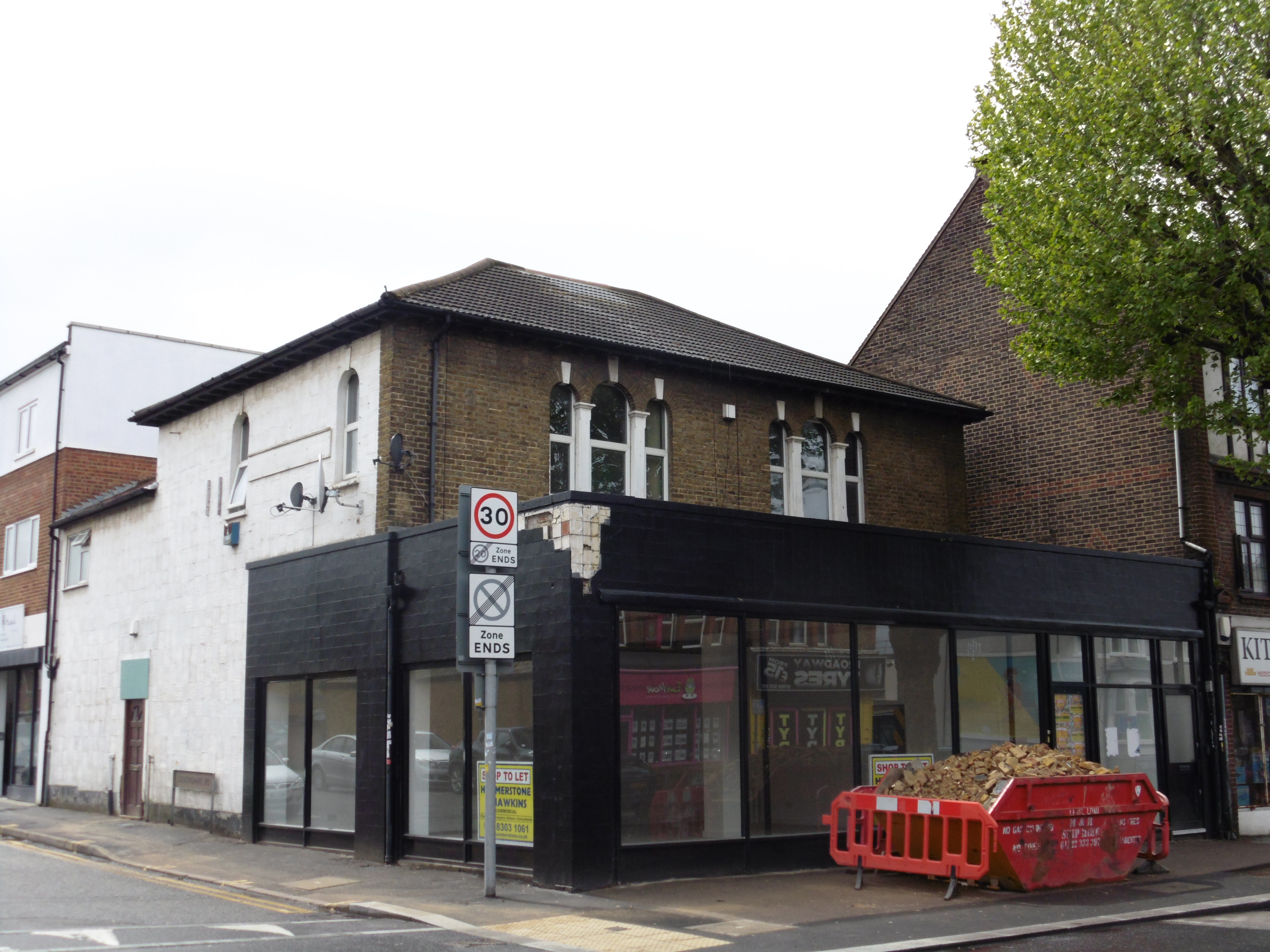 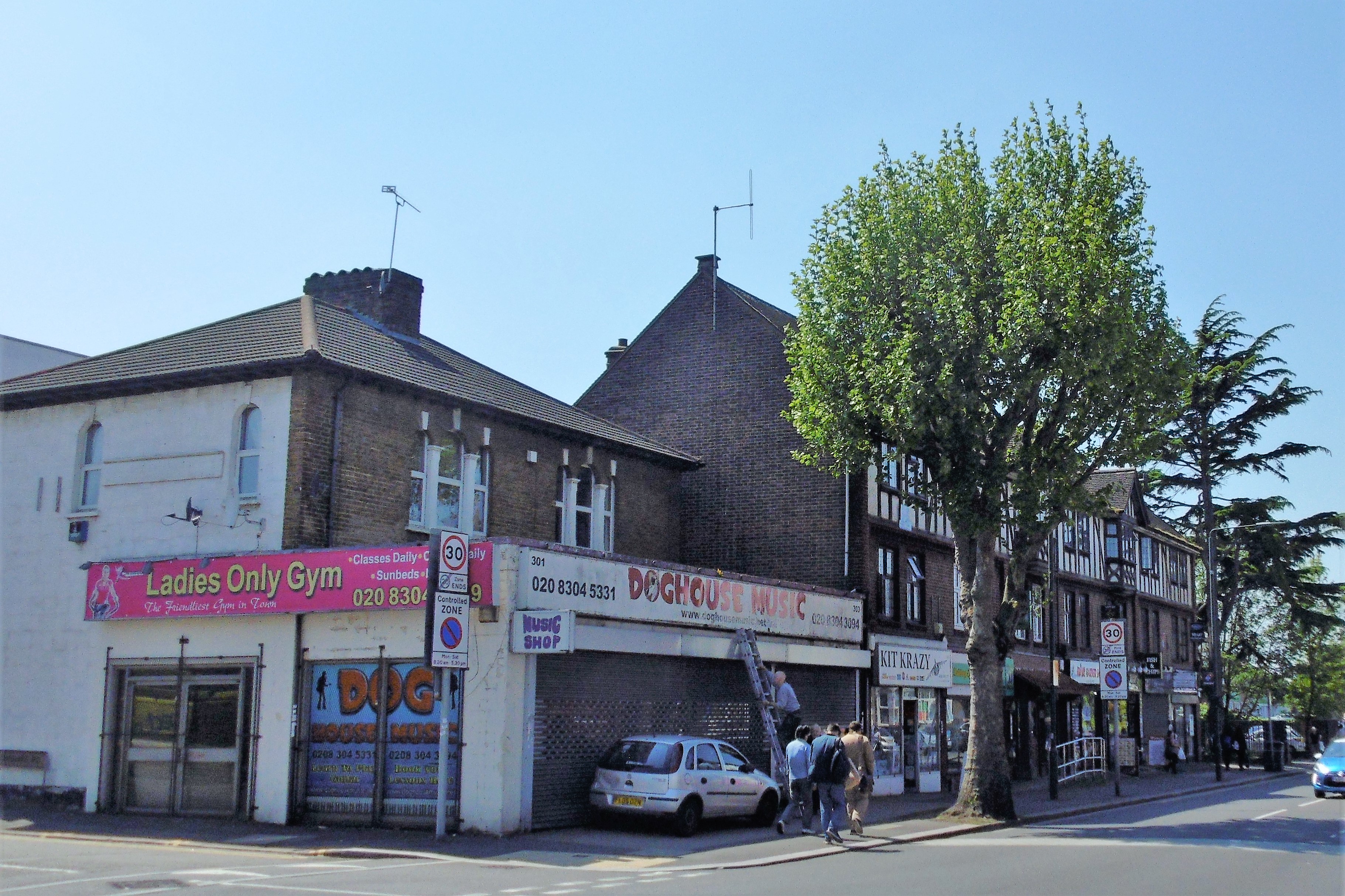 TWO STOREY BUILDING / D1 USE                           12 THE SLADE                                                                                               PLUMSTEAD SE18 2NB 190 SQ M/2,045 SQ FTPARKING SPACES TO FRONTSMALL REAR GARDENEPC                                                                                      FREEHOLD                                                                                             PRICE     £795,000LOCATION:The subject property enjoys a prominent trading position on the corner of Devonshire Road & fronting on to the busy Broadway. The area immediately surrounding the property comprise a mix of both commercial and residential properties. The unit benefits from substantial passing trade with the Broadway being a main thoroughfare carrying traffic travelling to and from Bexleyheath town centre. The Broadway is also a main bus route. The town has a busy shopping centre with a good mix of both local and national retailers. There are good road links to the A2 trunk road linking  and the South.DESCRIPTION:The subject premises comprise of a refurbished ground floor lock up shop which enjoys and benefits from a prominent corner position and return frontage. A single entrance door leads in to an open plan retail sales area of approximately 890 square feet / 82 square metres. As you enter to the right-hand side there’s access to a small kitchen area together with a staff toilet For deliveries to the premises, and for customers using the shop there is metered parking along Devonshire Road.We feel that the premises may suit a variety of retail uses or possibly office space.    TENURE:The premises are available on a new lease, the terms of which are open to negotiation, and at a commencing rental of £26.000pa. exclusive of rates. A rental deposit will be required subject to statusEPC RATING:E – 101RATES: We understand that the rateable value is £16,500 per annum with rates payable of £7,920 per annum. Interested parties are advised to make their own enquiries with the relevant council.LEGAL FEES:Each party are to be responsible for their own legal costsVIEWING ARRANGEMENTS:No direct approach may be made to the property / business. For an appointment to view, please contact the agent.  Hummerstone & Hawkins 144 Welling High StreetWelling, DA16 1TNT: 0208 303 1061E: agency@hummerstone.co.uk